REGIÓN DE LA COSTAConversa sobre esta región: comida, clima, vestimenta y pintura.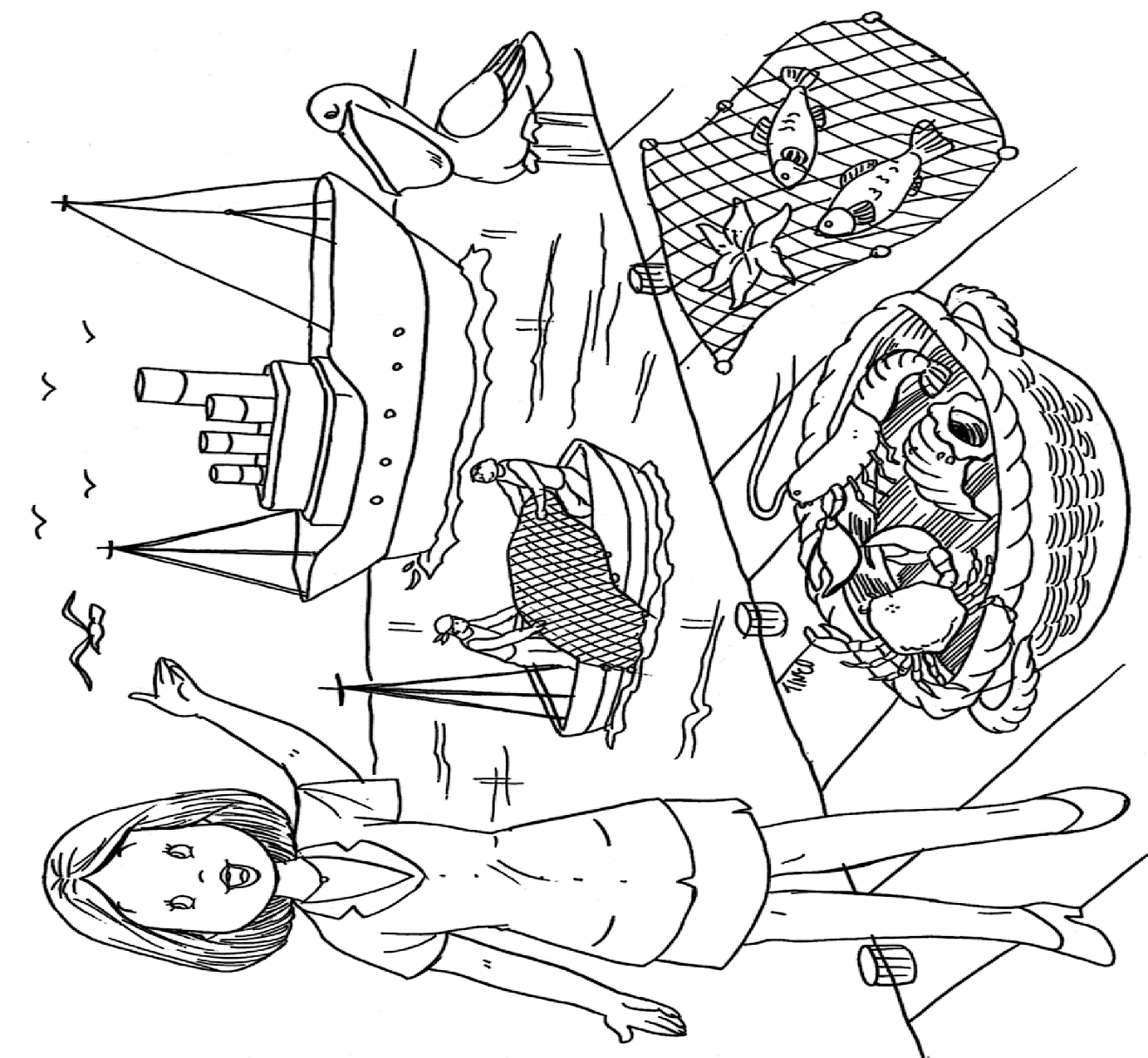 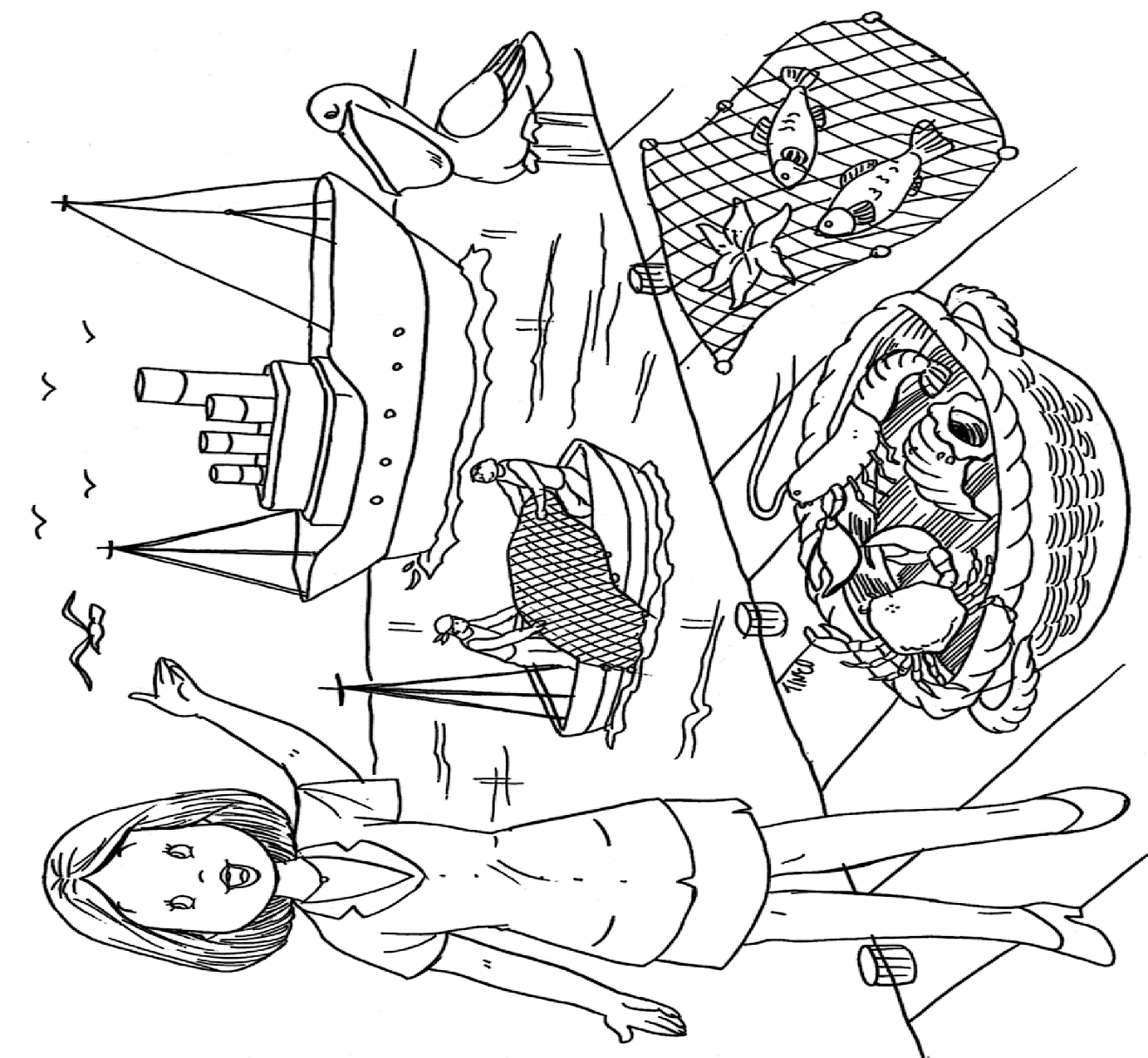 